Όνομα_______________________			Ημερομηνία_______________Κάνω τους παρακάτω πολλαπλασιασμούς και διαιρέσεις.76 x 10 =4 x 10 =2.700 : 100 = 45 x 100 = 20 x 100 = 4.000 : 1.000 =4 x 1.000 =560 : 10 = 1.700 : 10 = 275 x 10 =3.420 : 10 = 4.100 : 100 = 880 : 10 =600 : 100 = 8.000 : 1.000 = 89 x 100 = 2.000 : 1.000 = 5.000 : 100 =1 μέτρο έχει 10 δέκατα ή 100 εκατοστά ή 1.000 χιλιοστά1 μ. = 10 δεκ. ή 1 μ. = 100 εκ.  ή 1 μ. = 1.000 χιλ.1 δεκ. = 10 εκ. ή 1 δεκ. = 100 χιλ.1 εκ. = 10 χιλ. 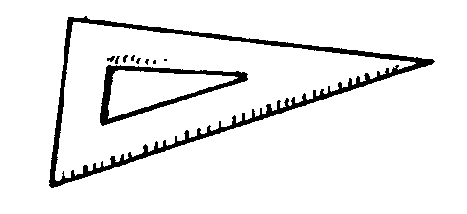 Μετατρέπω τις μονάδες μέτρησης.1 μ. = _____ δεκ.60 χιλ. = _____ εκ.50 δεκ. = _____ μ.35 δεκ. = _____ εκ.500 εκ. = _____ μ. 700 εκ. = _____ δεκ.6.000 χιλ. = _____ μ.25 εκ. = _____ χιλ. 90 δεκ. = _____ εκ.60 εκ. = _____ δεκ. 36 εκ. = _____ χιλ.26 χιλ. = _____ δεκ.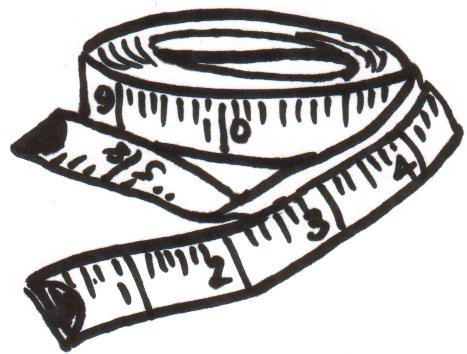 